姓名：			(	)	班別：			日期：_____________給你的意見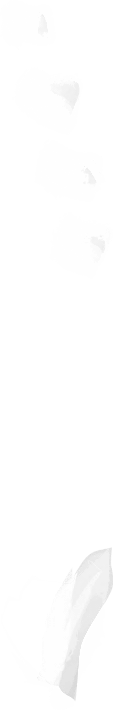 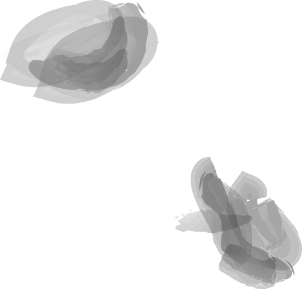 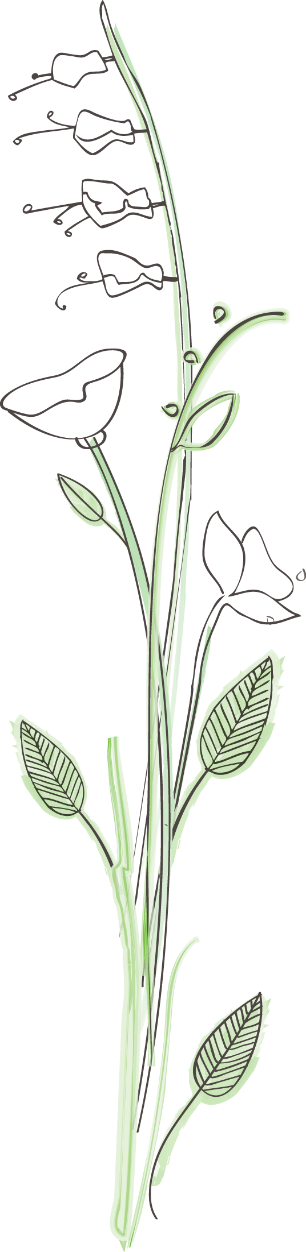 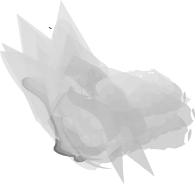 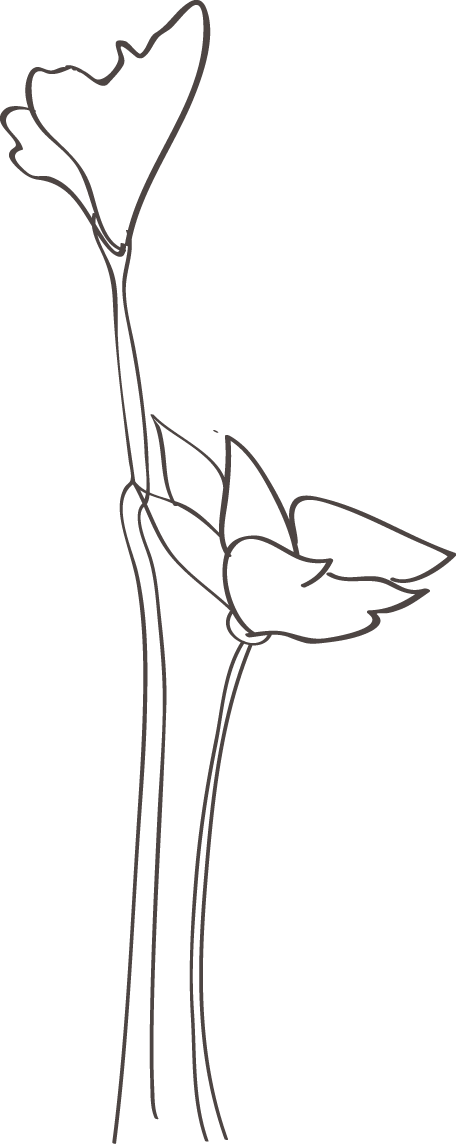 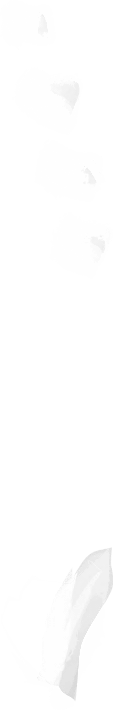 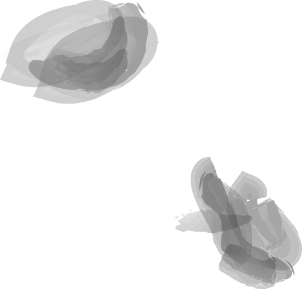 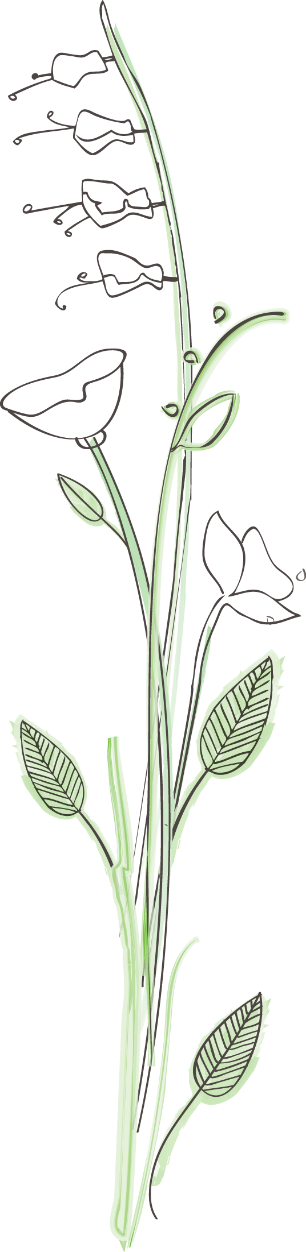 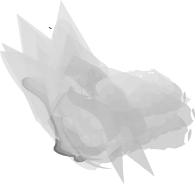 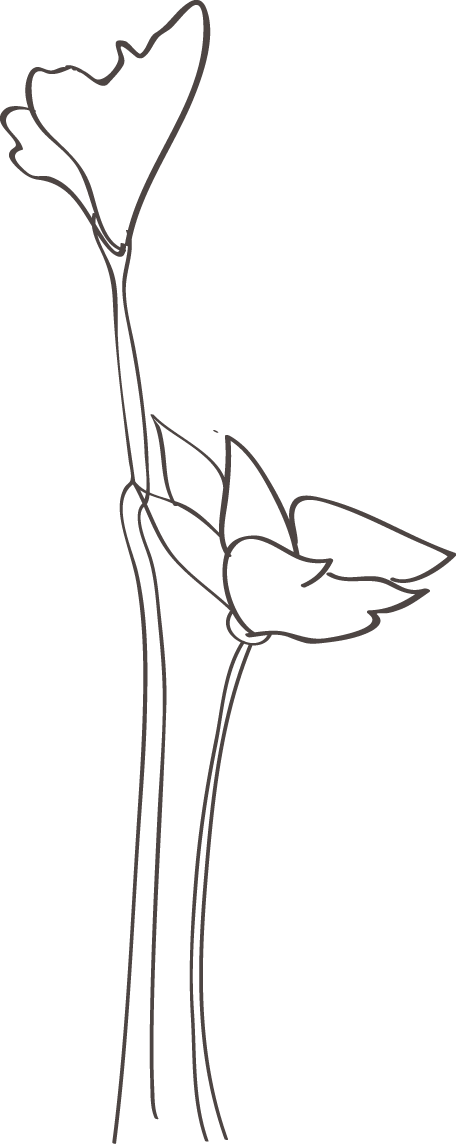 